Муниципальное общеобразовательное бюджетное учреждение «Сясьстройская средняя общеобразовательная школа № 2»Конспект занятия по конструированию в старшей группе компенсирующей направленности для детей с ЗПРЛексическая тема: «Птицы»Используемый материал: ТИКО Автор: Хохлова Марина Владимировна,учитель – дефектологг. Сясьстрой2021 годЦель: формирование интереса к конструктивной деятельностиЗадачи: Уточнить знание геометрических фигур: треугольника, квадрата,пятиугольника, шестиугольника, восьмиугольника (узнавание, определение количества углов, формулирование названия).Учить делать выбор ТИКО-фигуры и конструировать по полному образцу. Тренировать навыки ориентирования на плоскости.Развивать умение видеть конструкцию объекта и анализировать её основные части.Закреплять представления детей о строении птиц, их повадках.Развивать игровое общение детей друг с другом посредством «оживления» ТИКО-животных.Развивать двигательные способности кистей и пальцев рук (амплитуда, сила, точность и согласованность движений)Оборудование: плакат с контурными изображениями 5 птиц (см. Приложение); аудиозапись песенки «Аист» из сборника Т. Овчинниковой); наборы ТИКО по количеству детей; схемы № 1, № 2, № 3 (см. Приложение); аудиозапись «Полька «Птичка» их к/ф «Приключения Буратино» А. Рыбникова; панно «Полянка» (плотный текстиль, коробочный картон) или поднос.Ход занятия:Организационный моментПедагог: Эй, ребята, подходите,Да картинки рассмотрите.Дети рассматривают плакат с силуэтными изображениями птиц. Называют узнанныхОсновная частьПедагог: Где расположена ласточка? Кто находится выше ласточки, над нею? Кто слева от лебедя? Кто внизу, под ласточкой? И т.д.Дети: Ласточка посередине. Над ласточкой находится утка. Слева от лебедя ласточка. Внизу под ласточкой грач. И т.д.Педагог: Ребята, как же вы узнали этих птиц? Дети: Я узнал ласточку по хвосту. У лебедя длинная шея. И т.д.Педагог: Ребята, знаете ли вы зачем птице крылья?Дети: Крылья нужны, чтобы летать.Педагог: Верно. Давайте покажем, как это делают аисты.Упражнение из сборника Т. ОвчинниковойАист
Белый аист не устанет
На одной ноге стоять,
Но когда весна настанет
Он захочет полетать.
Крылья-паруса расправит,
Улетит под небеса,
Все его за это хвалят
Вот какие чудеса.

Исходное положение: стоя на правой ноге, левую согнуть в коленном суставе и приподнять, стопу левой ноги прижать к голени правой.
На первые две строчки медленно поднимать «руки-крылья» над головой, сохраняя равновесие. На третью строчку потянуться вверх и приподняться на носках, на последнюю строчку вернуться в исходное положение. Выполняется медленно поочередно на каждой ноге.Педагог: Что ещё птицы могут делать ногами (лапами)?Дети: перечисляют Упражнение для кистей рук «Уточка плывёт»Ладони вытягиваются немного вперёд, соединяются в области запястий.\, пальцы опускаются вниз. Ладони попеременно поворачиваются вперёд – назад (гребущие лапки утки) в такт словам Утка Утка по воде плывёт, Своих птенчиков зовёт:«Лапками скорей гребите, Маму – утку догоните».Педагог: С помощью чего утка зовёт утят? (педагог может показать клюв на плакате)Дети: Клюв. С помощью клюва.Педагог: Что птица может делать клювом?Дети: перечисляютПедагог: А ещё они в клювах носят корм своим птенцам – кормят их. Смотрите и делайте вместе со мной.ГрачатаПедагог: Ребята. А вы хотели бы, чтобы у нас в группе поселились эти птицы?Дети: Да.Педагог: Могут ли жить здесь живые, настоящие птицы?Дети: Нет. Не могут. Они живут только в лесу, на реке, на улице. Здесь они не смогут летать.Педагог: Конечно, это так. Всё, что вы сказали, верно. Но мы можем поселить в нашей группе игрушечных птиц. К тому же этих птиц мы сделаем сами. Посмотрите вокруг и догадайтесь из чего я предлагаю сделать птиц? Кто догадался?Дети осматривают помещение, замечают коробки с ТИКО (они размещены на видном месте)Дети: Я нашёл. Я вижу. Вот конструктор. Мы будем делать птиц из этого конструктора.Педагог: Давайте сядем за столы. Это наша мастерская. А мы – настоящие мастера, поэтому будем пользоваться схемами. Давайте их рассмотрим.Дети рассаживаются за столы. Педагог выставляет 3 схемы (№ 1 – птица стоит, № 2 – птица плывёт, № 3 – птица летит)Педагог: Что делают эти птицы?Дети: Летит птица справа. Посередине плывёт. Птица слева стоит. Педагог: Рассмотрите, из каких деталей можно собрать птицу слева?Дети: Голова из квадрата, клюв из треугольника, туловище из шестиугольника, хвост из длинного треугольника, а лапы из квадрата. По мере перечисления дети выкладывают из коробки названные детали и располагают их перед собой соответственно схеме.Педагог: С какой стороны находится клюв? А хвост?Дети: Клюв находится слева, а хвост справа.Педагог: Вспомните, как надо соединять детали конструктора друг с другом?Дети: ТИКО – детали соединяем шершавой стороной наружу, гладкой стороной внутрь, под наклоном друг к другу.Педагог демонстрирует соединение головы и клюваПедагог: Спасибо. Повторите то, что сделала я. (Дети выполняют. Педагог оказывает помощь, проверяет)	А теперь присоединим голову к туловищу. 	К туловищу внизу справа присоединим хвост.	К туловищу снизу присоединим лапы.Педагог: Ребята, какие замечательные птички вышли у нас. Что же они умеют делать?Дети: Они летают. Они клюют. И т.д.Педагог: Пусть они сходят друг к другу в гости. Помните, что многие птицы умеют не только ходить, но и прыгать, и бегать.Дети обыгрывают действия с птичкой в парах, с соседями по столуПедагог: Они ведь игрушечные и весёлые. Наверное, они умеют делать что – нибудь необычное. Например, танцевать. Дети: Да, конечно. Моя птичка умеет танцевать и петь.Под аудиозапись «Полька «Птичка» из к/ф «Приключения Буратино» (музыка А. Рыбникова) дети выходят из-за столов и импровизируют танец с птичкамиПедагог: Ребята, кто хочет попробовать сделать плывущую птичку? Летящую?	Давайте оставим наших птичек веселиться на поляне, а сами вернёмся в мастерскую и продолжим работу.Дети выкладывают готовых птичек на поднос или панно «Полянка» (плотный текстиль, коробочный картон) и возвращаются за столы. Дети самостоятельно выбирают образец для работы, анализируют и конструируют 1 или 2 птицы. Педагог направляет их работу, оказывает помощь. ИтогДети постепенно завершают работу, наводят порядок на столах. Педагог в ходе индивидуального общения подчёркивает успехи в работе, узнаёт впечатления детей, нацеливает их на продолжение обыгрывания созданных объектов, Использованные материалыСхемы для ТИКО – моделирования. Брошюра Музыка для здоровья. Музыкально-ритмические минутки. Овчинникова Т., 2003Приложения 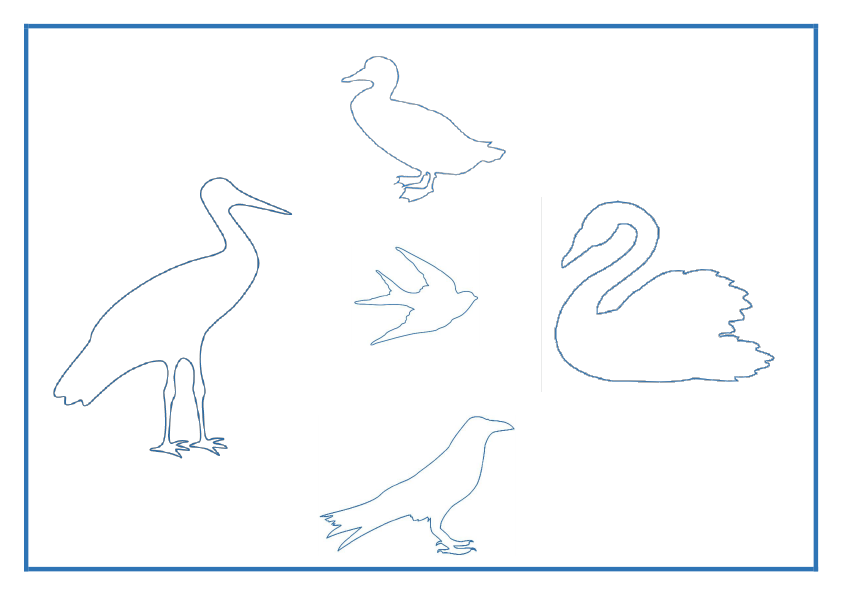 № 1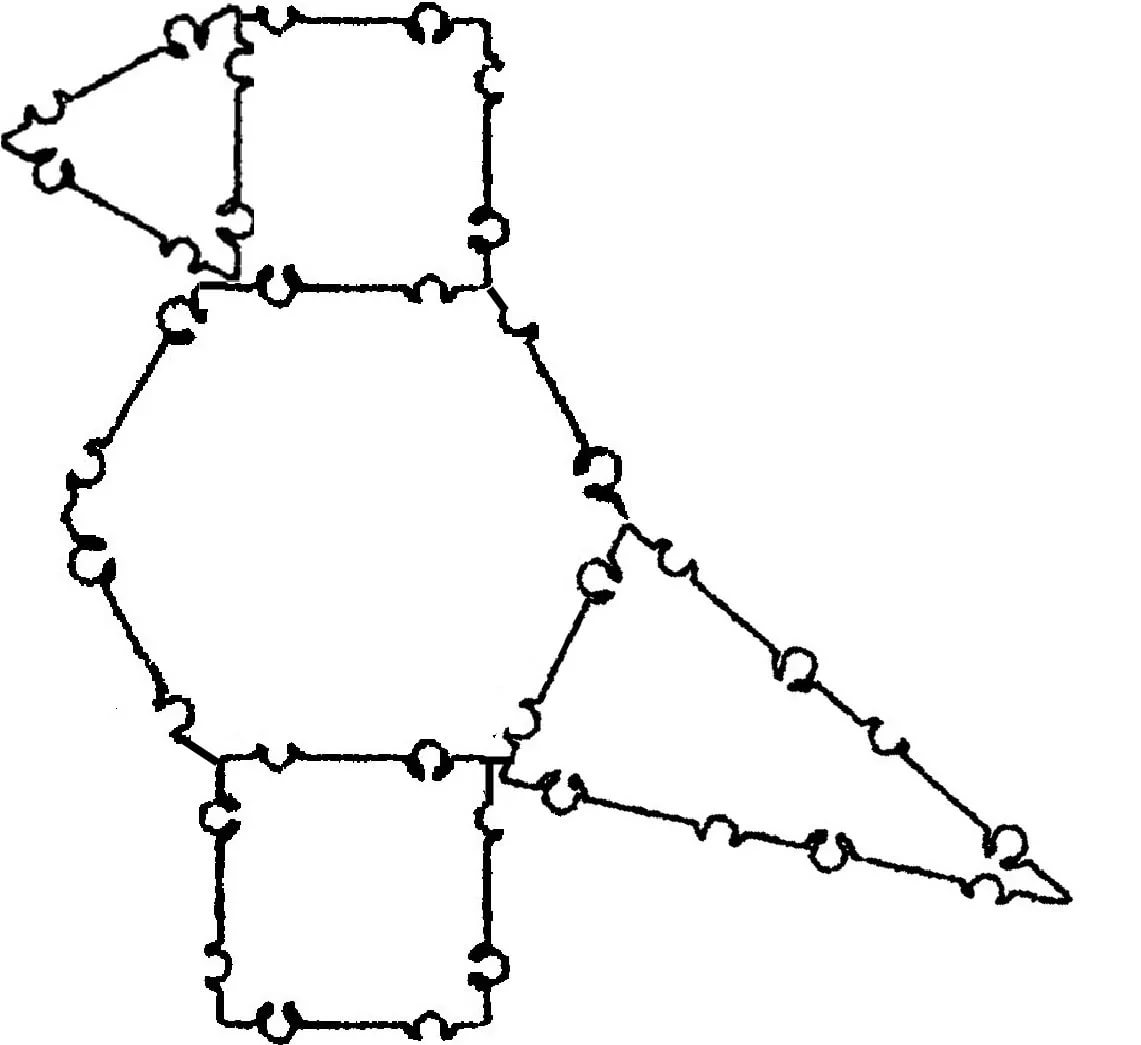 № 2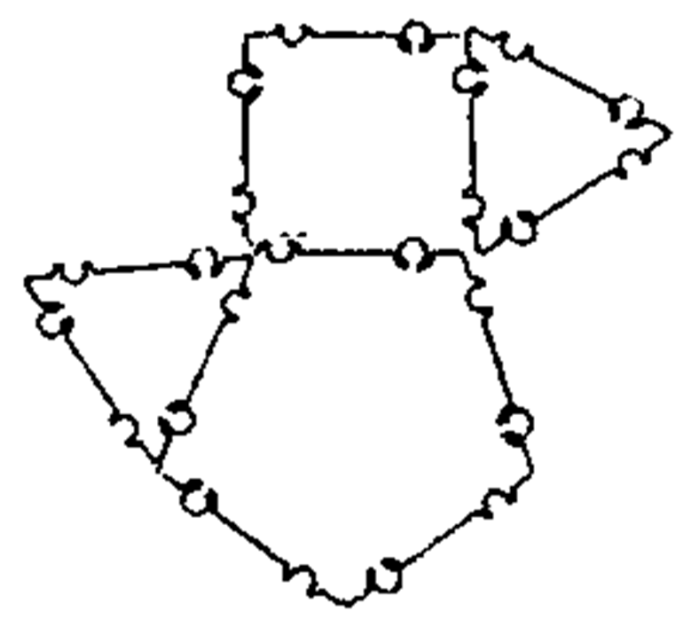 № 3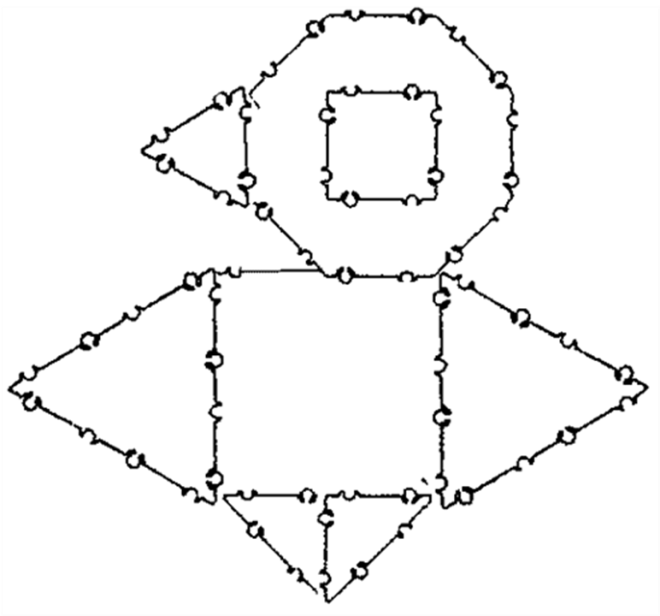 Десять маленьких грачат Сжимать и разжимать пальцы обеих рук Громко в гнёздышке кричат.Левая ладонь щепоткой опускается в правую – «гнёздышко»«Крак - крак! Крак - крак!»Обе ладони ритмично открываются и закрываются - «клювы»Нужен птенчикам червяк.Указательные пальцы делают волнообразные движения вперёд – «червяки». Остальные пальцы сжаты в кулаки